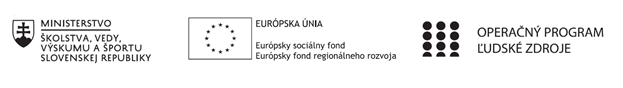 Plán práce/pracovných činnosti pedagogického klubu na školský rok 2019/2020(príloha ŽoNFP)Prioritná osVzdelávanieŠpecifický cieľ1.1.1 Zvýšiť inkluzívnosť a rovnaký prístup ku kvalitnému vzdelávaniu a zlepšiť výsledky a kompetencie detí a žiakovŽiadateľZákladná škola Jána Amosa Komenského Názov projektuKvalitným vzdelávaním k úspešnému poznaniu Kód žiadosti o NFP/identifikátor žiadosti o NFPNFP312010S164Názov  pedagogického klubu Pedagogický klub učiteľov 1. stupňa ZŠ - rozvoj čitateľskej gramotnostiPočet členov pedagogického klubu10Školský rok 2019/2020Zoznam/opis/zameranie a zdôvodnenie plánovaných činností: Predpokladom pre rozvíjanie čitateľskej gramotnosti žiakov je dostatočná úroveň ich predčitateľskej gramotnosti. Učebné osnovy základnej školy predpokladajú, že žiaci, ktorí nastúpia do školy majú aspoň priemernú predčitateľskú gramotnosť, ako neodmysliteľný základ pre ďalšie rozvíjanie sa. Reč a jazykové schopnosti mnohých detí sa nevyvíjajú rovnomerne a intaktne. V útlom detstve si deti neosvoja potrebnú slovnú zásobu a jazykový cit. Úroveň prehovoru, pochopenia a porozumenia hovorenej reči je na nízkej úrovni. Z týchto dôvodov zlyháva proces osvojenia si techniky čítania, porozumenia čítaného textu a získavania informácií z textu, teda učenia sa a nie je možné plnenie základných cieľov ŠVP a ŠkVP a rozvíjanie kľúčových kompetencií v ISCED1. To sú hlavné dôvody zriadenia nášho pedagogického klubu.Stretnutia budú venované predčitateľskej gramotnosti a jej rozvíjaniu, čitateľskej gramotnosti, jednotlivým procesom porozumenia, metódam rozvíjania čitateľskej gramotnosti založeným na metakognícii a práci s umeleckým a vecným textom. Cieľom pedagogického klubu bude získavanie teoretickej základne, podnety na prácu so žiakmi do praxe, workshopy a diskusia k témam stretnutí. SStretnutia budú zamerané na oprávnené činnosti pedagogického klubu: výmeny skúseností a best practice z vlastnej vyučovacej činnosti prieskumno-analytickej a tvorivej činnosti týkajúca sa výchovy a vzdelávania a vedúca k jej zlepšeniu a identifikácii osvedčených pedagogických skúsenostívýmeny skúseností pri využívaní  moderných vyučovacích postupov a metód podporujúcich inovácie vo vzdelávanívýmenu skúseností v oblasti medzipredmetových vzťahovTyp pedagogického klubu:  bez výstupu Rámcový program a predbežné termíny  a dĺžka trvania jednotlivých stretnutí:školský rok 2019/2020školský rok 2019/2020školský rok 2019/2020školský rok 2019/2020školský rok 2019/20201.polrok1.polrok1.polrok1.polrok1.polroktermín stretnutiadĺžka trvania stretnutiatéma stretnutiarámcový program stretnutia1.30. 9. 20192 hodinyÚroveň jazykových schopností žiakov 1. ročníka a ich vplyv žiaka na edukačný proces1. Oboznámenie s výsledkom diagnostiky úrovne jazykových schopností žiakov 1. ročníka2. Prezentácia k téme: Vplyv jazykových schopností žiaka na edukačný proces3. Diskusia2.28. 10. 20192 hodinyFoneticko – fonologická rovina a návrh aktivít na jej rozvíjanie1. Teoretické poznatky o foneticko – fonologickej rovine a jej dôležitosti pri osvojovaní si techniky čítania a vplyv na proces písania2. Návrh aktivít na rozvíjanie foneticko-fonologickej roviny3.Diskusia3. 25. 11. 2019 2 hodinyLexikálno-sémantická rovina a návrh aktivít na jej rozvíjanie 1. Teoretické poznatky o lexikálno – sémantickej rovine a jej dôležitosti pri porozumení a vyjadrovaní myšlienok. 2. Návrh aktivít na rozvíjanie lexikálno – sémantickej roviny3.Diskusia4. 16. 12. 2019 2 hodinyMorfologicko – syntaktická rovina1. Teoretické poznatky o morfologicko – syntaktickej rovine a jej dôležitosti pri tvorbe a stavbe vety, slovotvorbe a porozumení viet. 2. Návrh aktivít na rozvíjanie morfologicko - syntaktickej roviny3.Diskusia5. 20. 1. 2020 2 hodinyPragmatická rovina1. Teoretické poznatky o pragmatickej rovine a jej dôležitosti pri reprodukcii príbehu, schopnosti viesť dialóg a využívať reč na dosiahnutie cieľa.2. Návrh aktivít na rozvíjanie pragmatickej roviny3.Diskusiaškolský rok 2019/2020školský rok 2019/2020školský rok 2019/2020školský rok 2019/2020školský rok 2019/20202.polrok2.polrok2.polrok2.polrok2.polrokpor. číslo stretnutiatermín stretnutiadĺžka trvania stretnutiatéma stretnutiarámcový program stretnutia1.17. 2. 20202 hodinyRozvíjanie jazykových schopností žiakov - workshop1. Návrh aktivít členov pedagogického klubu na rozvíjanie jazykových schopností žiakov v jednotlivých ročníkoch I. stupňa ZŠ aplikovaných do učiva2. Výmena skúseností a postrehov3.Diskusia2. 30.3.2020 2 hodinyČitateľská gramotnosť a procesy porozumenia 1. Čitateľská gramotnosť - teoretické východiská 2. Praktické ukážky k jednotlivým procesom porozumenia čítaného umeleckého a vecného textu3. Diskusia3. 27.4.20202 hodinyMetódy zisťovania porozumenia textu a príprava úloh a otázok k umeleckému a vecnému textu pre jednotlivé procesy porozumenia1. Metódy zisťovania porozumenia textu a metodika prípravy úloh a otázok k k umeleckému a vecnému textu pre jednotlivé procesy porozumenia2. Tvorba úloh a otázok k textu pre jednotlivé procesy porozumenia3. Diskusia4. 25.5.2020 2 hodinyMetódy rozvíjania čitateľskej gramotnosti založené na metakognícii1. Metódy rozvíjania čitateľskej gramotnosti založené na metakognícii –teoretické východiská2. Ukážky jednotlivých metód3. Diskusia5. 15. 6. 2020 2 hodinyMetódy: V-CHV-D, DQ3R, Riadené (štruktúrované) čítanie, Párové čítanie - workshop 1. Rozpracovanie metód na konkrétnych textoch v učebniciach v jednotlivých ročníkoch 1. stupňa2. Výmena skúseností a postrehov - workshop3.DiskusiaVypracoval (meno, priezvisko)Mgr. Žaneta BakajsováDátum5.11.2018PodpisSchválil (meno, priezvisko)Mgr. Anna DinisováDátum5.11.2018Podpis